ПРИКАЗ«  26 »    10        2020 г.								№  750г. ЧеркесскВ целях подготовки к проведению государственной итоговой аттестации по образовательным программам среднего общего образования в 2020-2021 учебном годуПРИКАЗЫВАЮ:Провести мониторинг качества знаний по математике и русскому языку за курс среднего общего в муниципальных городских округах и районах в 10-00 часов: 29 октября  2020 года по  математике,  30 октября 2020  года по русскому языку по материалом, предоставленным Министерством образования и науки Карачаево-Черкесской Республики.Начальникам  муниципальных органов управления образованием:- обеспечить  участие в мониторинге обучающихся 11 классов с учетом  условий пандемии коронавируса;- назначить экспертов и обеспечить проверку результатов мониторинга по математике и русскому языку в день проведения контрольных работ. - обеспечить выставление оценок в классные журналы  по математике и русскому языку.           3. Результаты мониторинга сообщать 29 октября и 30 октября 2020 года по электронному адресу amina.katchieva@mail.ru.Контроль за исполнением приказа возложить на  заместителя Министраобразования и науки Ф.Б.Бекижеву.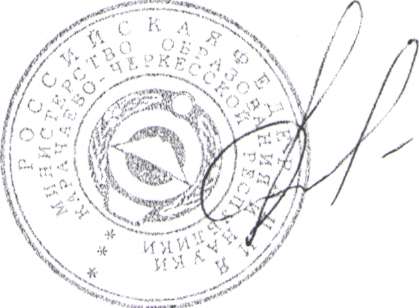  Министр 						                                        И.В.КравченкоИсп. Воловик В.Г.                                                                                                                               МИНИСТЕРСТВО ОБРАЗОВАНИЯ И НАУКИКАРАЧАЕВО-ЧЕРКЕССКОЙ РЕСПУБЛИКИО проведении  мониторинга качества знаний по математике и русскому языку за курс среднего общего образования